IEEE P802.11
Wireless LANsAbstractThis submission proposes resolutions for the following comments from CC36 in P802.11be D1.0:4546, 7186, 4841, 8094, 7187, 7188, 4842, 6433, 4843, 7476, 5527, 4549, 7189, 4548, 5474NOTE – Set the Track Changes Viewing Option in the MS Word to “All Markup” to clearly see the proposed text edits.Revision History:R0: Initial version.R1: Added proposed resolutions to CIDs 4549, 7189, 4548, 5474R2: Removed 5527 and 4549CID 4546, 7186BackgroundD1.01 P405D1.01 P406D1.01 P406D1.01 P407D1.01 P408D1.01 P408D1.01 P408D1.01 P409D1.01 P410Proposed Resolution: CID 4546, 7186RevisedNote to commenter:Agree with the commenter that “frequency segment” is not needed because EHT has only one frequency segment.  The instruction to editor implements the text changes suggested by the commenter.Instruction to editor:In D1.01, change “transmit chain and frequency segment” to “transmit chain” atP405L52P406L13P406L47P407L18P408L1P408L35In D1.01, change “spatial stream and frequency segment” to “spatial stream” atP408L52P409L13P410L11(Note to editor: Same resolutions for CIDs 4546 and 7186.)CID 4841BackgroundD1.0 P385Proposed Resolution: CID 4841RejectedStep f) is not related to the fact that U-SIG uses 4 extra tones to carry information compared to L-SIG.  The duplication over all occupied 20 MHz is required and correct.CID 8094BackgroundD1.0 P385Proposed Resolution: CID 8094RevisedNote to commenter:The instruction to editor implements the text changes suggested by the commenter.Instruction to editor:At D1.01 P407L34, change “frequency block” to “frequency subblock”.CID 7187BackgroundD1.0 P385Proposed Resolution: CID 7187AcceptedCID 7188BackgroundD1.0 P385Proposed Resolution: CID 7188RejectedThere is no “subblock” at P385L52.There is a “subblock” at P358L51, but L34 says “… apply for each frequency subblock”.  Hence, the singular “subblock” is correct at L51.CID 4842, 6433BackgroundD1.0 P385Proposed Resolution: CID 4842, 6433Accepted(Note to editor: Same resolutions for CIDs 4842 and 6433.)CID 4843BackgroundD1.01 P407Proposed Resolution: CID 4843RevisedNote to commenter:Agree with the commenter that UL/DL flag is also used in determining DL OFDMA.  Instruction to editor below implements the proposed change by the commenter, but with some editorial updates.Instruction to editor:At D1.01 P407L57, change“field in the U-SIG equal to 0 (DL OFDMA).”to“field equal to 0 and the UL/DL field equal to 0 in the U-SIG (DL OFDMA).”CID 7476BackgroundD1.0 386:Proposed Resolution: CID 7476AcceptedCID 7189BackgroundD1.0 P387:Proposed Resolution: CID 7189AcceptedCID 4548, 5474BackgroundD1.0 P388:Proposed Resolution: CID 4548, 5474RevisedNote to commenter:Commenter is correct that “m)” should be “n)”.  Instruction to editor below implements the proposed change.Instruction to editor:At D1.01 P410L15, change “a) to m)” to “a) to n)”.(Note to editor: Same resolutions for CIDs 4548 and 5474.)[End of File]CIDClausePage.LineCommentProposed Change454636.3.7.2383.52Remove "and frequency segment".Make the similar change to all the CSD per chain step in clauses in 36.3.7 (e.g P384L13)as in the comment.718636.3.7.2383.52"for each transmit chain and frequency segment".Since we've eliminated 80+80, 160+160, etc., I believe all signals now have only a single segment by definition.In 11ax all signals has indices i_TX and i_seg, but the latter has been removed in 11be.  Compare e.g. Equations (27-1) in 11ax and (36-7) in 11be.Remove "and frequency segment". Also fix in other places where appropriate.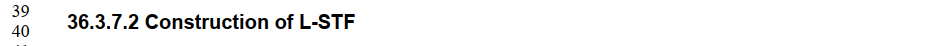 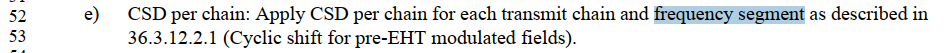 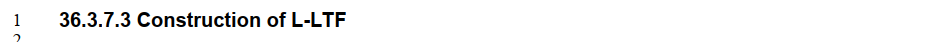 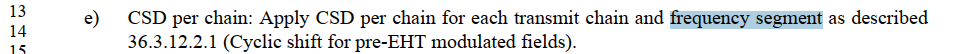 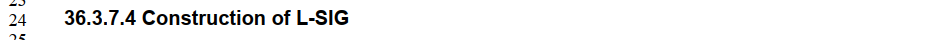 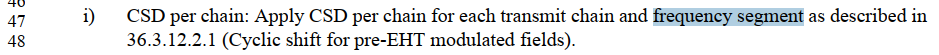 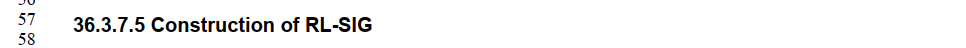 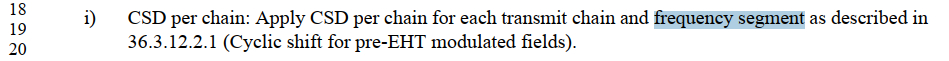 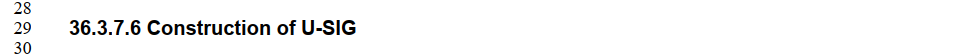 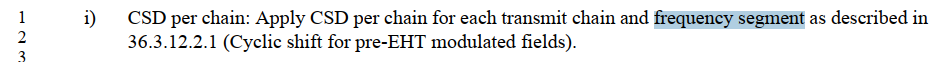 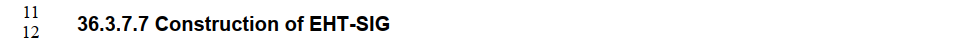 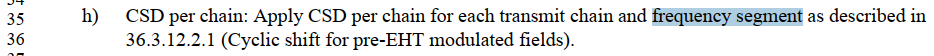 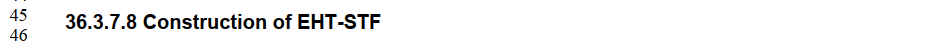 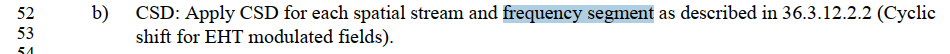 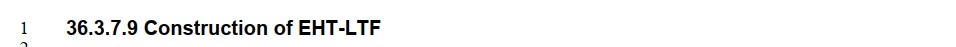 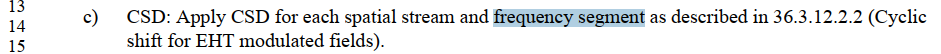 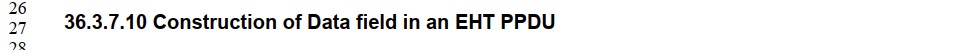 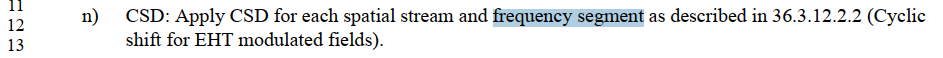 CIDClausePage.LineCommentProposed Change484136.3.7.6385.34From the U-SIG, we can use the extra tone for data. so, the number of available is 56 tone for data and pilot. so,  delete the f)As in comment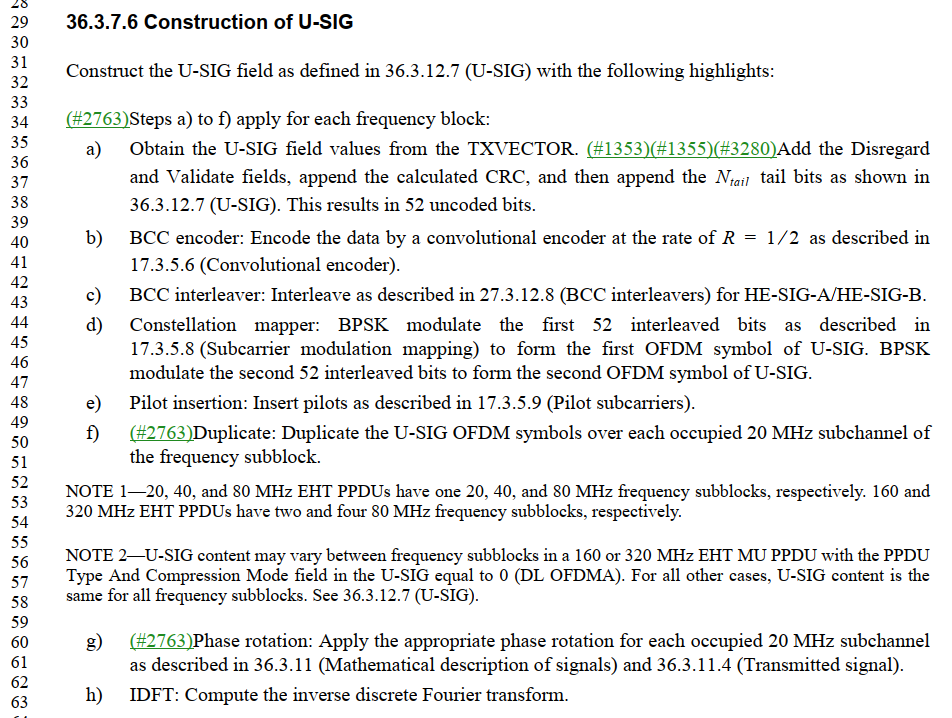 CIDClausePage.LineCommentProposed Change809436.3.7.6385.34frequency block should be frequencty subblockas in comment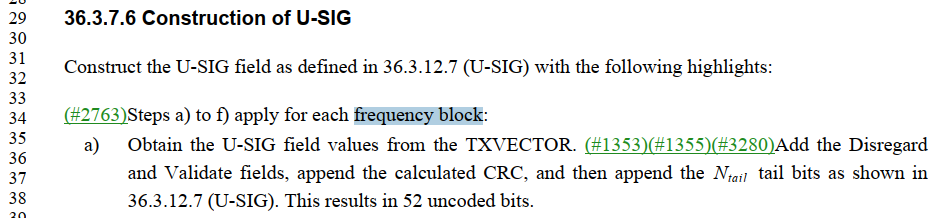 CIDClausePage.LineCommentProposed Change718736.3.7.6385.37Change "as shown in" to "as described in"See comment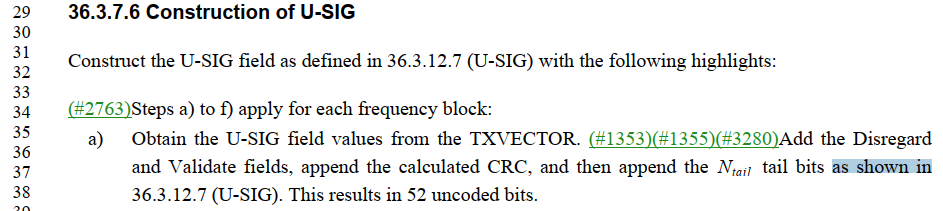 CIDClausePage.LineCommentProposed Change718836.3.7.6385.52Change "subblock" to "subblocks"See comment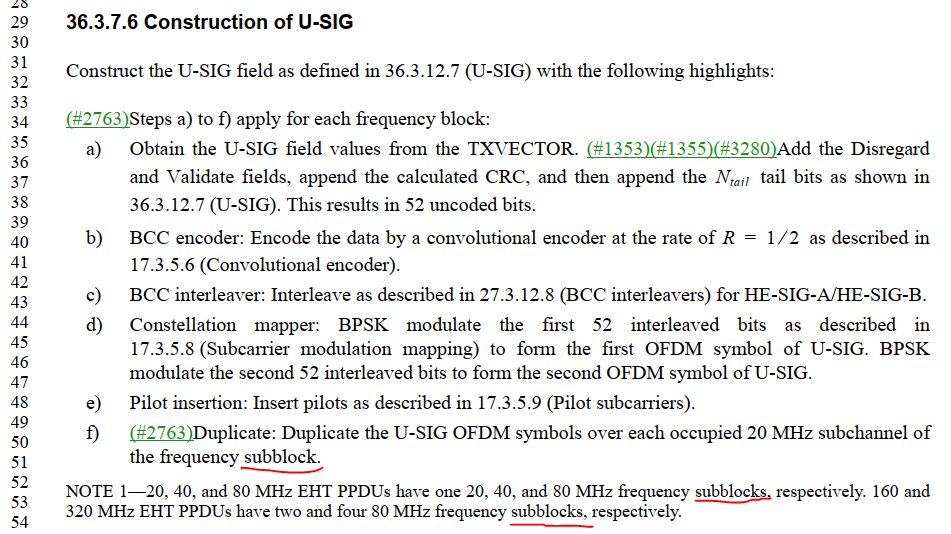 CIDClausePage.LineCommentProposed Change484236.3.7.6385.56To make it clear, add the size of the frequency block..change " between frequency subblocks " with " between 80MHz frequency subblocks"643336.3.7.6385.56Add "80 MHz" between "between" and "frequency".As in comment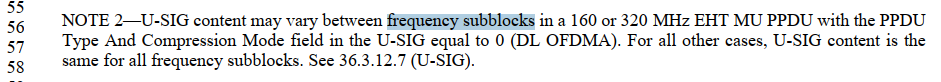 CIDClausePage.LineCommentProposed Change484336.3.7.6385.57To indicate the DL OFDMA, the DL/UL flag in U-SIG should be used. add the DL-UL flag in U-SIG is set to 0 in this sentence.before (DL OFDMA), add " the  DL-UL flag in U-SIG is set to 0"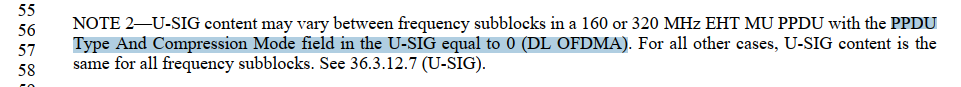 CIDClausePage.LineCommentProposed Change747636.3.7.8386.58Change "Prepend a GI; 0.8 us..." to "Prepend a GI of 0.8 us..."As in comment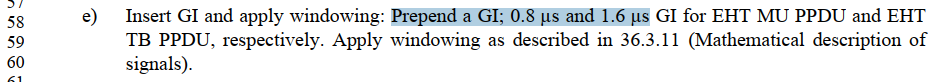 CIDClausePage.LineCommentProposed Change718936.3.7.10387.51Change "output by" to "output from"See comment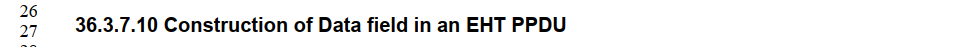 …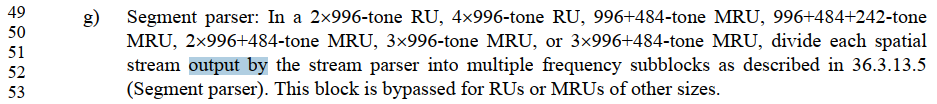 CIDClausePage.LineCommentProposed Change454836.3.7.10388.15Should be "after steps a) to n)"as in the comment.547436.3.7.10388.15steps a) to m) should be steps a) to n)as in comment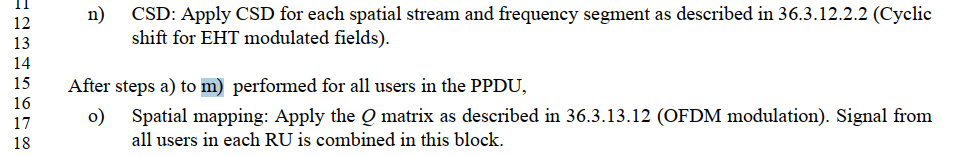 